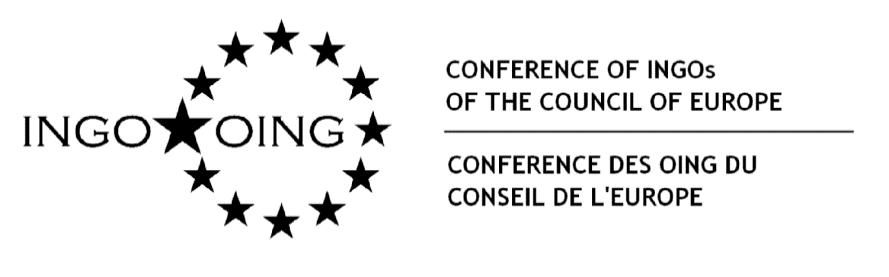 Proiect de recomandare ce urmează a fi supus adoptării de către Conferința Organizațiilor Internaționale Neguvernamentale ale Consiliului Europei din 27 ianuarie 2017« Supravegherea avocaților: necesitatea unor norme care să garanteze secretul profesional »Conferința Organizațiilor Internaționale Neguvernamentale ale Consiliului Europei:Având în vedere preocupările exprimate de mai multe organizații internaționale guvernamentale și nonguvernamentale legate de competențele de anchetă secrete sau insuficient controlate de care dispun organismele publice, precum și de folosire a unor tehnologii de interceptare și de urmărire deosebit de sofisticate și de mare eficacitate pentru accesul la datele de comunicare ale cetățenilor, de manieră nediscriminarorie, pe scară largă și în absența oricărei suspiciuni;Subliniind faptul că posibilitatea folosirii unor anumite tehnologii de interceptare și de urmărire în lupta împotriva terorismului și a crimei organizate ridică o serie de probleme, în special legate de compatibilitatea acestor ingerințe cu principiile secretului profesional;Considerând că activitățile de supraveghere ale « guvernelor » pot implica guvernul național în sine, dar și diferite nivele de guvern (federal, central sau local), organismele guvernamentale, autoritățile fiscale, organismele independente ale funcției publice, poliția, procurorii, serviciile de informații, etc., și pot include externalizarea acestor activități de către guvern;Punând accentul pe faptul că supravegherea în masă aduce grave atingeri dreptului la confidențialitatea comunicărilor cu avocatul ale persoanelor care solicită să beneficieze de consultanță și reprezentare judiciară, precum și obligației de a păstra confidențialitatea ce incumbă avocaților, atâta timp cât drepturile și obligațiile în materie de secret profesional constituie componente esențiale ale drepturilor fundamentale, mai largi decât dreptul la un proces echitabil (articolul 6 CEDO), dreptul la respectarea vieții private (articolul 8 CEDO), sau dreptul la libertatea informațiilor și a exprimării (articolul 10 CEDO);Reamintind că aceste drepturi constituie piloni ai democrației și că nerespectarea lor aduce atingere în egală măsură statului de drept;Subliniind că activitățile de supraveghere țintite ale guvernelor trebuie reglementate de manieră riguroasă și controlate de autorități judiciare independente și că principiile de legalitate, necesitate și proporționalitate trebuie satisfăcute;Considerând confidențialitatea comunicărilor dintre avocat și client nu doar ca o datorie a avocatului, ci ca un drept fundamental al clientului și că nu poate exista încredere, element esențial al bunei funcționări a adminstrării justiției și a statului de drept;Punând accentul pe faptul că obligația de confidențialitate a avocatului servește interesele administrării justiției, dar și pe cele ale clientului și că ea trebuie, pe cale de consecință să beneficieze de o protecție specială din partea Statului;Subliniind protejarea confidențialității comunicărilor avocat-client, în virtutea Convenției Europene a Drepturilor Omului și a dreptului Uniunii Europene și că ea capătă o mare importanță în viziunea Curții Europene a Drepturilor Omului, a Curții de Justiție a Uniunii Europene și a altor organisme europene implicate;Referindu-se, în special, la cazul Michaud, care prevede că "în timp ce articolul 8 [din CEDO] protejează confidențialitatea întregii "corespondențe" între indivizi, aceasta permite asigurarea unei protecții superioare (consolidate) pentru corespondența între avocaţi și clienţii lor. Aceasta se justifică prin faptul că avocaților li se atribuie un rol fundamental de apărare a intereselor justițiabililor. într-o societate democratică, [...]. Ca o consecință indirectă, dar fără nici un fel de echivoc, rezultă dreptul fiecărei persoane la un proces echitabil, inclusiv dreptul persoanelor acuzate de a nu se autoincrimina."Reamintind că Recomandarea Consiliului Europei adoptată la 25 octombrie 2000 prevede că "ar trebui să fie luate toate măsurile pentru a se asigura respectarea confidenţialităţii relaţiei avocat-client", şi că "excepţiile de la acest principiu ar trebui să fie permise numai în cazul în care sunt compatibile cu statul de drept."Reamintind că Rezoluţia 2045 din 21 aprilie 2015 a Adunării Parlamentare a Consiliului Europei, afirmă că „practicile de supraveghere dezvăluite până în prezent pun în pericol drepturile fundamentale ale omului", în special, „când comunicaţiile confidenţiale cu avocaţii" sunt interceptate.Reamintind că Reactualizarea din  Raportului Comisiei Consiliului Europei de la Veneţia privind "Controlul serviciilor de Securitate în societatea democratică” şi Raportul privind „Controlul mijloacelor de intervenție a serviciilor de informații în societatea democratică" stabilește că avocații au drepturi speciale în ce privește comunicațiile (sunt "comunicanţi privilegiaţi") care necesită o protecţie foarte ridicată.Reamintind că Actul din 2015 (Issue Paper) emis de către Comisarul Consiliului Europei pentru Drepturile Omului privind "Controlul democratic şi eficace a serviciilor naţionale de securitate", afirmă că "interceptarea comunicărilor între avocaţi şi clienţii lor [...] poate submina egalitatea armelor şi dreptul la un proces echitabil, în special în cazul în care serviciile de securitate sunt parte în litigiul în cauză ".Reamintind că Rezoluţia Parlamentului European din 12 martie 2014 în ce priveşte supravegherea subliniază faptul că "orice incertitudine cu privire la confidenţialitatea comunicărilor între avocaţi şi clienţii lor ar putea avea un impact negativ asupra dreptului cetăţenilor UE de acces la consiliere juridică şi la justiţie, precum şi dreptul la un proces echitabil. Luând în considerare Recomandările adoptate de Consiliul Barourilor Europene privind protecția dreptului la confidențialitate a clientului în contextul activităţilor de supraveghere.Având în vedere apelurile care au fost făcute de către diverse organizaţii pentru o cartă globală a drepturilor digitale şi un Cod digital, care ar trebui să ofere, de asemenea, o protecţie suplimentară pentru comunicaţiile avocat-client.Subliniind necesitatea unor reguli clare (standarde), Conferența ONGI a Consiliului Europei:1. Îndeamnă Comitetul de Miniştri al Consiliului Europei să adopte şi să pună în aplicare recomandările enumerate mai jos, astfel încât să se asigure că principiile privind secretul profesional şi privilegiile profesionale ale profesiei de avocat nu sunt compromise (subminate) de practicile susținute de stat, care implică interceptarea în scopul supravegherii comunicărilor între avocaţi şi clienţi şi a altor documente/lucrări protejate de secretului profesional sau supuse obligației de păstrare a secretului profesional:a) Orice supraveghere (interceptare) directă sau indirectă efectuată de către stat trebuie să se încadreze în limitele statului de drept, respectând principiul conform căruia toate documentele/lucrările şi comunicaţiile protejate de secretul profesional sau supuse obligației de păstrare a secretului profesional sunt inviolabile, care nu pot fi încălcate în procedura interceptării sau supravegherii.b) Toate activităţile de supraveghere necesită să fie reglementate corespunzător în legislația primară specifică, care prevedă o protecţie explicită a comunicaţiilor avocat-client. De asemenea, în cazul de externalizare a activităţilor de supraveghere către entităţi private, autoritățile statului trebuie să deţină întotdeauna pe deplin controlul asupra întregului proces de supraveghere. Decriptarea datelor securizate poate fi permisă numai în cazurile prevăzute de lege și ca urmare a unei autorizații judiciare prealabile.c) Numai comunicările care nu intră în sfera de aplicare a secretului profesional sau a altor obligații profesionale pot fi interceptate. Nu poate exista protecția comunicațiilor în cazul în care avocatul este implicat în săvârșirea unei infracțiuni. În acest caz, trebuie să se asigure inviolabilitatea datelor care intră în domeniul de aplicare a confidenţialităţii avocat-client. Prin urmare, un mandat de interceptare a comunicaţiilor cu un avocat nu ar trebui acordat, decât dacă există dovezi suficiente că datele ce trebuie interceptate nu sunt supuse obligațiilor profesionale sau protejate de secretul profesional. Autoritățile statului competente în materie ar trebui obligate să utilizeze toate mijloacele tehnologice disponibile care să permită evitarea interceptării/culegerii de date/materiale protejate de secretul profesional sau supuse obligațiilor profesionale care nu intră în sfera de aplicare a operațiunilor de supraveghere.d) Autorizaţia de interceptare a comunicaţiilor avocat-client trebuie obținută anterior într-o procedură judiciară și să prevadă toate limitările necesare. Ar trebui să existe un control judiciar ulterior, dar doar în circumstanţe excepţionale. După ce a fost acordată autorizaţia de interceptare, este necesar să se asigure că un organism judiciar independent, care să aibă atribuții de finalizare a interceptării şi/sau de distrugere a materialul interceptat, supraveghează toate etapele procedurii de supraveghere. În acest scop, organismului de supraveghere trebuie să i se acorde competenţe suficiente prin lege pentru a lua decizii executorii şi să fie independent din punct de vedere financiar și politic.e) Orice material interceptat obţinut fără autorizaţie judiciară şi cu încălcarea obligației de confidențialitate în relația avocat-client nu poate fi folosit într-un proces şi trebuie să fie obligatoriu distrus. Orice material obţinut în mod legal ar trebui să fie admis ca probă în instanţă şi comunicat tuturor părţilor implicate în proces.f) Este necesar să existe căi de atac pentru avocaţii şi clienţilor lor, care au făcut subiectul unei supravegheri ilegale şi să fie introdus un sistem de sancţiuni. Avocaţii şi clienţii lor au dreptul de a fi informaţi cu privire la datele colectate ca urmare a unei supravegheri directe sau indirecte, odată ce a fost dezvăluit faptul că au fost întreprinse măsuri de supraveghere şi ar trebui să fie în măsură să conteste legalitatea unor astfel de măsuri în cadrul unui proces. Tuturor autorităților statului care s-au dovedit a fi întreprins activităţi ilegale de supraveghere trebuie să li se poată aplica sancțiuni corespunzătoare.2. Solicită Comitetului de Miniştri al Consiliului Europei elaborarea şi adoptarea Recomandărilor privind protecţia comunicaţiilor avocat-client în contextul activităţilor de supraveghere pe baza regulilor prezentate mai sus.3. Invită Comitetul Miniştrilor al Consiliului Europei să elaboreze o definiţie a noțiunii de "securitate", inclusiv de "securitate națională", care să cuprindă aspecte specifice, pentru a se asigura că activitățile guvernamentale pot fi revizuite în mod efectiv în cadrul unui proces, pentru a asigura respectarea principiilor necesității și proporționalității.